UNIDAD ACADEMICA CIENCIAS DE LA EDUCACIÓNLICENCIATURA EN CIENCIAS DE LA EDUCACIÓNQUINTO SEMESTREUNIDAD DE APRENDIZAJEEDUCACION Y DESARROLLO SUSTENTABLE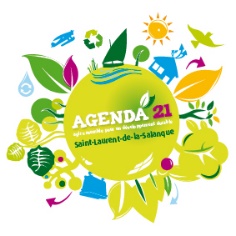 ENCUADRE8 y 10 DE SEPTIEMBREENCUADRE8 y 10 DE SEPTIEMBREENCUADRE8 y 10 DE SEPTIEMBREENCUADRE8 y 10 DE SEPTIEMBREPRIMERA SECUENCIA DIDACTICAPRIMERA SECUENCIA DIDACTICAPRIMERA SECUENCIA DIDACTICAPRIMERA SECUENCIA DIDACTICANúm.LECTURA/ TITULOFECHASEQUIPOEQUIPO3.Educación sostenible1 OCTUBREPLENARIAPLENARIA4.Manual UNESCO6 DE OCTUBREPLENARIAPLENARIA4.PAG. 4-116 DE OCTUBREPLENARIAPLENARIA4.16-238 DE OCTUBREEdgar Iván Márquez UriosoHugo RíosEdgar Iván Márquez UriosoHugo Ríos4.25-3513 DE OCTUBREEdgar Iván Márquez UriosoHugo RíosEdgar Iván Márquez UriosoHugo Ríos4.36-5615 DE OCTUBREFélix JaelMaleny BallinasHodaliz JuárezFélix JaelMaleny BallinasHodaliz Juárez4.60 - 6720 DE OCTUBREFélix JaelMaleny BallinasHodaliz JuárezFélix JaelMaleny BallinasHodaliz Juárez5.Estrategia de Educación Ambiental para la Sustentabilidad - SEMARNAT 2006CAPITULO ICAPITULO II22 DE OCTUBREMariana Cristino FloresGabriela Alegre RodríguezAyerim Del Carmen Rodríguez MartínezMariana Cristino FloresGabriela Alegre RodríguezAyerim Del Carmen Rodríguez Martínez5.Estrategia de Educación Ambiental para la Sustentabilidad - SEMARNAT 2006CAPITULO ICAPITULO II27 DE OCTUBREMariana Cristino FloresGabriela Alegre RodríguezAyerim Del Carmen Rodríguez MartínezMariana Cristino FloresGabriela Alegre RodríguezAyerim Del Carmen Rodríguez Martínez6.Desarrollo Sustentable en el contexto actualCAPITULO II29 DE OCTUBREMarco AntonioIvan NavaMarco AntonioIvan Nava6.CAPITULO III3 DE NOVIEMBREMarco AntonioIvan NavaMarco AntonioIvan NavaSEGUNDA SECUENCIA DIDACTICASEGUNDA SECUENCIA DIDACTICASEGUNDA SECUENCIA DIDACTICASEGUNDA SECUENCIA DIDACTICA7.Desarrollo Sustentable-Una oportunidad para la vidaMelissaAriana Ana KarenSherida RoxanaMelissaAriana Ana KarenSherida Roxana7.CAPITULO II: Valores y ética ambiental5 de noviembreMelissaAriana Ana KarenSherida RoxanaMelissaAriana Ana KarenSherida Roxana7.CAPITULO IV: Calidad de vida Y Desarrollo Sustentable10 de noviembreMelissaAriana Ana KarenSherida RoxanaMelissaAriana Ana KarenSherida Roxana8.Hacia una economía verdeHechos principalesMayra LiliEdith Mayra LiliEdith 8.Pág. 1-1312 de noviembreMayra LiliEdith Mayra LiliEdith 8.Pág. 15 2717 de noviembreMayra LiliEdith Mayra LiliEdith 8.Hacia una economía verdeCondiciones favorablesPág. 28-4319 de noviembreMichie yukary Casarrubias seguraSilvia génesis Ramírez TéllezMichie yukary Casarrubias seguraSilvia génesis Ramírez Téllez8.Hacia una economía verdeCondiciones favorablesPág. 28-4324 de noviembreMichie yukary Casarrubias seguraSilvia génesis Ramírez TéllezMichie yukary Casarrubias seguraSilvia génesis Ramírez TéllezTERCER SECUENCIA DIDACTICATERCER SECUENCIA DIDACTICATERCER SECUENCIA DIDACTICATERCER SECUENCIA DIDACTICA9.¿Cómo se puede diseñar EDS26 de noviembreFrancisco Javier Méndez lunaPedro Jair Sandoval ReyesGuadalupe bello adameFrancisco Javier Méndez lunaPedro Jair Sandoval ReyesGuadalupe bello adame9.¿Cómo se puede diseñar EDS1 de diciembreFrancisco Javier Méndez lunaPedro Jair Sandoval ReyesGuadalupe bello adameFrancisco Javier Méndez lunaPedro Jair Sandoval ReyesGuadalupe bello adame10.Educación y Desarrollo Sostenible-3 de diciembreIsla Italia rabadán FloresSonia Zubillaga HernándezJeanethe Camacho CamachoAdriana García VargasIsla Italia rabadán FloresSonia Zubillaga HernándezJeanethe Camacho CamachoAdriana García Vargas10.¿Cuáles son los procesos de aprendizaje comúnmente aceptados que se encuentran en armonía con las EDS?3 de diciembreIsla Italia rabadán FloresSonia Zubillaga HernándezJeanethe Camacho CamachoAdriana García VargasIsla Italia rabadán FloresSonia Zubillaga HernándezJeanethe Camacho CamachoAdriana García Vargas10.¿En que contribuye el aprendizaje al desarrollo sostenible?8 de diciembreIsla Italia rabadán FloresSonia Zubillaga HernándezJeanethe Camacho CamachoAdriana García VargasIsla Italia rabadán FloresSonia Zubillaga HernándezJeanethe Camacho CamachoAdriana García Vargas10.¿En que contribuye el aprendizaje al desarrollo sostenible?10 de diciembreIsla Italia rabadán FloresSonia Zubillaga HernándezJeanethe Camacho CamachoAdriana García VargasIsla Italia rabadán FloresSonia Zubillaga HernándezJeanethe Camacho CamachoAdriana García Vargas